Appel à ProjetsGénéraliser le tri à la source des biodéchetsen OccitanieVOLET TECHNIQUEAnnexe 1 :dossier technique de demande d’aide pour la réalisation d’une étudeLe document ci-joint constitue le dossier technique à remplir par le candidat, pour la réalisation d’une étude préalable à la généralisation du tri à la source des biodéchets.Sont éligibles :Les études et schémas territoriaux de tri à la source des biodéchets (point II.4.1 du cahier des charges de l’appel à projet),Les études pré-opérationnelles de collectes séparées et de valorisation des biodéchets des ménages et assimilés (point II.4.2 du cahier des charges de l’appel à projet),Les autres études préalables au déploiement de la gestion de proximité et/ou de prévention de la production des déchets verts (point II.4.4 et point II.4.5 du cahier des charges de l’appel à projet).Pour toute précision, veuillez contacter vos interlocuteurs de l’ADEME et de la Région sur le territoire régional (voir contacts dans le cahier des charges de l’appel à projet).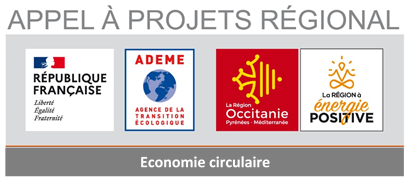 Identification du porteur de projetIdentification du porteur de projetRaison sociale Population du territoireCompétences déchets Intitulé de l’opération / Titre du dossierIntitulé de l’opération / Titre du dossierPrésentation synthétique de l’opération Présentation synthétique de l’opération Les éléments de ce paragraphe sont également à reporter sur la Plate-Forme AGIR pour la Transition Ecologique dans la rubrique « Description »)Le candidat présentera de façon synthétique (1 à 2 pages maximum) :- Le contexte du projet (situation du territoire, problématique et enjeux du territoire)La description du projet : (contenu et principales phases de l’étude)Les objectifs et résultats attendus : Les éléments de ce paragraphe sont également à reporter sur la Plate-Forme AGIR pour la Transition Ecologique dans la rubrique « Description »)Le candidat présentera de façon synthétique (1 à 2 pages maximum) :- Le contexte du projet (situation du territoire, problématique et enjeux du territoire)La description du projet : (contenu et principales phases de l’étude)Les objectifs et résultats attendus : Suivi et pilotage de l’opérationSuivi et pilotage de l’opérationLe candidat présentera son engagement dans la démarche (engagement politique, motivations, moyens  humains et organisation pour le suivi et le pilotage de l’opération, …)Le candidat présentera son engagement dans la démarche (engagement politique, motivations, moyens  humains et organisation pour le suivi et le pilotage de l’opération, …)Echéancier de réalisation de l’opérationEchéancier de réalisation de l’opérationLancement de la consultation : Démarrage de l’étude :Durée de l’étude : Lancement de la consultation : Démarrage de l’étude :Durée de l’étude : dépenses prévisionnelles et plan de financementdépenses prévisionnelles et plan de financementRenseigner l’annexe 5 « Volet financier » - tableur de présentation des dépenses prévisionnelles et du plan de financement de l’opérationRenseigner l’annexe 5 « Volet financier » - tableur de présentation des dépenses prévisionnelles et du plan de financement de l’opérationPièce technique complémentaire à joindrePièce technique complémentaire à joindre  Le cahier des charges de l’étude, établi pour la consultation, sera joint au dossier de candidature et la proposition retenue devra être transmise ultérieurement.  Le cahier des charges de l’étude, établi pour la consultation, sera joint au dossier de candidature et la proposition retenue devra être transmise ultérieurement.